DAFTAR RIWAYAT HIDUPKETERAMPILAN:Saya mampu menggunakan komputer, internet, bahasa Inggris (dasar) serta mampu mengaplikasikan program Ms. Office, program MYOB (dasar) dan SPSS (dasar) yang saya pelajari sewaktu kuliah. Saya memiliki latar belakang pendidikan yang sangat memuaskan.PENGALAMAN ORGANISASI:2007-2010 	Anggota Remaja Mesjid Al-Aziz Ibnu AbdussalamPENGALAMAN KERJA:2013		Asisten di Badan Perencanaan Pengembangan dan Pengendalian MutuUniversitas Bung Hatta  (BP3M UBH), mengurus kuisioner mahasiswauntuk melihat kinerja dosen.2015		Accounting & Tax Staff di KAP Drs. Selamat, Akt. CPA, mengerjakanAccounting & Pajak bulan dan tahunan.SEMINAR/TRAINING:2010Seminar Kewirausahaan 2010 – “Actualize Dream and Changing Future With Enterpreneurship”2011Seminar Nasional – “Startegi dalam Pengelolaan dan Pengendalian Keuangan untuk Mewujudkan Indonesia Bersih”Seminar Nasional – “Islamic Financial Services in Banking Applications”Seminar Campus to Campus – “Transformasi Menuju Pasar Modal yang Modern Terpecaya dan Berkelanjutan”Seminar Perpajakan – “Jadikan Pajak Sebagai Sahabat Semua Orang”2012Seminar Nasional – “Indonesia Pasca Triwulan I Penerapan IFRS”Seminar “TOEIC and PRACTICE” (STOP) – “English The Language Global Opportunity”2013Seminar Nasional – “Pentingnya Akuntansi Forensik dalam Rangka Meminimalisasi Tindakan Financial Fraud di Indonesia”2014Seminar Nasional – “Reposisi Ekonomi Nasional Menyongsong Masyarakat Ekonomi Asean (MEA) 2015”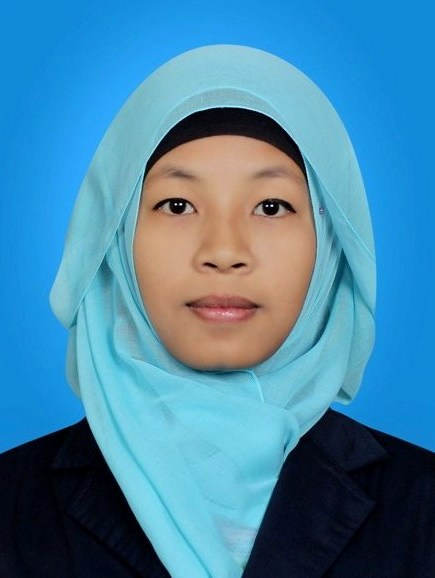 DATA PRIBADINama 			: Nila GemalaJenis kelamin 		: Perempuan
Tempat, tanggal lahir 	: Padang, 8 Agustus 1992Pendidikan Akhir 	: S1 EkonomiKewarganegaraan 	: IndonesiaStatus perkawinan 	: Belum Menikah Agama 		: IslamAlamat KTP  	            : Kompl. Lubuk Gading Permai VI Blok I No. 9 RT. 002 RW. 13 Kel. Batang Kabung Ganting Kec. Koto  Tangah Kota Padang Alamat Domisili          : Jl. O Kavling No. 34, RT.009/RW.014, Kel. Kebun Baru, Kec. Tebet, Jakarta SelatanTelepon/HP		: 085216096677
E-mail			: nilagemala08@gmail.comTinggi, Berat badan    : 158 cm, 48 kg PENDIDIKANPENDIDIKAN